بسمه تعالی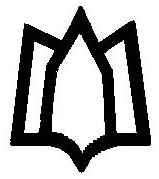 دانشگاه علوم پزشكي و خدمات بهداشتي درماني استان همدانمعاونت  آموزشي دانشگاهمركز مطالعات و توسعه آموزش علوم پزشکیفرم طرح درس پایههمكار محترم . . . . . . . . . از آنجایی که فرآیند یاددهی- یادگیری پروسه ای است که رسیدن به اهداف آن بدون برنامه ریزی امکان پذیر نیست، لذا تدوین طرح درس در آغاز فرآیند آموزش (به عنوان نقشه و راهنمای تدریس برای مدرسین و دانشجویان)، ضروری بوده و به عنوان يكي از ابزارهاي اصلي فعاليت آموزشی مدرسين مطرح مي باشد. لذا خواهشمند است مدرسین محترم در تکمیل طرح درس نهایت دقت را مبذول فرمایند.  مشخصات درس و مدرس(تکمیل همه ی موارد این بند ضروری می باشد)عنوان درس :........................................نام ونام خانوادگی مدرس:نام و نام خانوادگی مسئول درس: نام و نام خانوادگی مدیر گروه:	نوع و میزان واحد به تفکیک:      نظري     ......  واحد    ،        عملي    ................ واحدرشته و مقطع تحصیلی دانشجو:...................زمان درس:  نیمسال ...................................مکان آموزش :  .....................................................شیوه نمره دهیمنابع: جلسهتاریخسرفصل (عنوان)اهداف رفتاریحیطه یادگیریروش تدریسمدت زمانوسایل کمک آموزشیروش ارزشیابی11-2-......2345.......نوع ارزشیابیتاریخابزار ارزشیابیميزان امتياز از کلكوئيزارائه پروژهامتحان ميان ترمامتحان پايان ترمسایر مواردمجموع